Муниципальное автономное общеобразовательное учреждение «Прииртышская средняя общеобразовательная школа»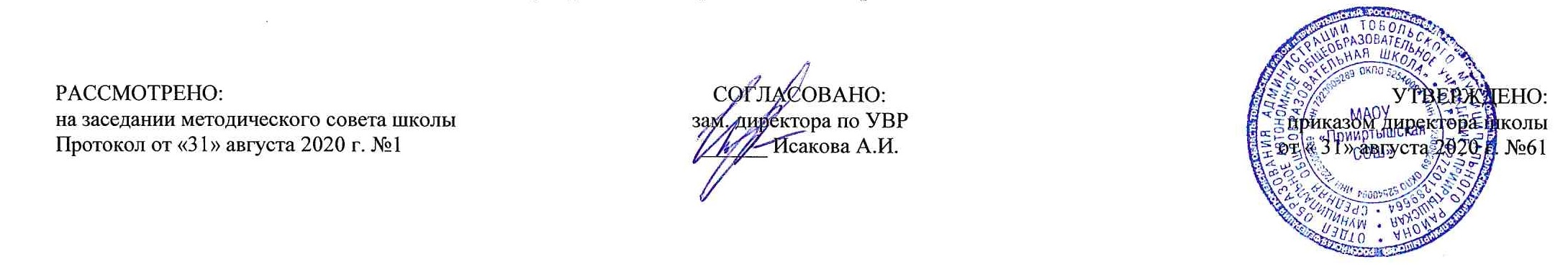 РАБОЧАЯ ПРОГРАММА по химии для 8 классана 2020-2021 учебный годПланирование составлено в соответствии 	ФГОС ООО	Составитель программы: Барсукова Юлия Октябрисовна,учитель химии и биологиип. Прииртышский, 2020 годПланируемые результаты освоения учебного предмета «Химия»формирование первоначальных систематизированных представлений о веществах, их превращениях и практическом применении; овладение понятийным аппаратом и символическим языком химии;осознание объективно значимости основ химической науки как области современного естествознания, химических превращений органических и неорганических веществ как основы многих явлений живой и неживой природы; углубление представлений о материальном единстве мира;   овладение основами химической грамотности: способностью анализировать и объективно оценивать жизненные ситуации, связанные с химией, навыками безопасного обращения с веществами, используемыми в повседневной жизни; умением анализировать и планировать экологически безопасное поведение в целях сбережения здоровья и окружающей среды;формирование умений устанавливать связи между реально наблюдаемыми химическими явлениями и процессами, происходящими в микромире, объяснять причины многообразия веществ, зависимость их свойств от состава и строения, а также зависимость применения веществ от их свойств;приобретения опыта использования различных методов изучения веществ; наблюдения за их превращениями при проведении несложных химических экспериментов с использованием лабораторного оборудования и приборов;умение оказывать первую помощь при отравлениях, ожогах и других травмах, связанных с веществами и лабораторным оборудованием;овладение приемами работы с информацией химического содержания, представленной в разно форме (в виде текста, формул, графиков, табличных данных, схем, фотографий и др.)создание основы для формирования интереса к расширению и углублению химических знаний и выбора химии как профильного предмета при переходе на ступень среднего (полного) общего образования, а в дальнейшем и в качестве сферы свое профессиональной деятельности;формирование представлений о значении химической науки в решении современных экологических проблем, в том числе в предотвращении техногенных и экологических катастроф.Содержание учебного предмета «Химия»8 класс.Раздел 1. Основные понятия химии (уровень атомно-молекулярных представлений (54 ч.)Предмет химии. Химия как часть естествознания. Вещества и их свойства. Чистые вещества и смеси. Методы познания в химии: наблюдение, эксперимент. Приемы безопасно работы с оборудованием и веществами. Строение пламени.Чистые вещества и смеси. Способы очистки веществ: отстаивание, фильтрование, выпаривание, кристаллизация, дистилляция. Физические и химические явления. Химические реакции. Признаки химических реакций и условия возникновения и течения химических реакций. Атомы, молекулы и ионы. Вещества молекулярного и немолекулярного строения. Кристаллические и аморфные вещества. Кристаллические решетки: ионная, атомная и молекулярная. Простые и сложные вещества. Химический элемент. Металлы и неметаллы. Атомная единица массы. Относительная атомная масса.   Язык химии. Знаки химических элементов. Закон постоянства состава вещества. Химические формулы. Относительная молекулярная масса. Качественный и количественный состав вещества. Вычисления по химическим формулам. Массовая доля химического элемента в сложном веществе. Валентность химических элементов. Определение валентности элементов по формулам бинарных соединений. Составление химических формул бинарных соединений по валентности. Атомно – молекулярное учение. Закон сохранения массы веществ. Жизнь и деятельность М.В. Ломоносова. Химические уравнения. Типы химических реакций.Кислород. Нахождение в природе. Получение кислорода в лаборатории и промышленности. Физические и химические свойства кислорода. Горение.  Оксиды. Применение кислорода. Круговорот кислорода в природе. Озон, аллотропия кислорода. Воздух и его состав. Защита атмосферного воздуха от загрязнений. Водород. Нахождение в природе. Получение водорода в лаборатории и промышленности. Физические и химические свойства водорода. Водород – восстановитель. Меры безопасности при работе с водородом. Применение водорода.Вода. Методы определения состава воды – анализ и синтез. Физические свойства воды. Вода в природе и способы ее очистки. Аэрация воды. Химические свойства воды. Применение воды. Вода – растворитель. Растворимость веществ в воде. Массовая доля растворенного вещества.Количественные отношения в химии. Количество вещества. Моль. Молярная масса. Закон Авогадро. Молярный объем газов. Относительная плотность газов. Объемные отношения газов при химических реакциях.Важнейшие классы неорганических соединений. Оксиды: состав, классификация. Основные и кислотные оксиды. Номенклатура оксидов. Физические и химические свойства, получение и применение оксидов. Гидроксиды. Классификация гидроксидов. Основания. Состав. Щелочи и нерастворимые основания. Номенклатура. Физические и химические свойства оснований. Реакция нейтрализации. Получение и применение оснований. Амфотерные оксиды и гидроксиды. Кислоты. Состав. Классификация. Номенклатура. Физические и химические свойства кислот.  Вытеснительный ряд металлов. Соли. Состав. Классификация. Номенклатура. Физические свойства солей. Растворимость солей в воде. Химические свойства солей. Способы получения солей. Применение солей. Генетическая связь между основными классами неорганических соединений.Демонстрации. Ознакомление с образцами простых и сложных веществ. Способы очистки веществ: кристаллизация, дистилляция, хроматография. Опыты, подтверждающие закон сохранения массы веществ.Получение и собирание кислорода методом вытеснения воздуха и воды. Определение состава воздуха. Коллекция нефти, каменного угля и продуктов их переработки.Получение водорода в аппарате Кипа, проверка водорода на чистоту, горение водорода, собирание водорода методом вытеснения воздуха  и воды.  Анализ воды. Синтез воды.    Знакомство с образцами оксидов, кислот, оснований и солей. Нейтрализация щёлочи кислотой в присутствии индикатора.Лабораторные опыты. Рассмотрение веществ с различными физическими свойствами. Разделение смеси с помощью магнита. Примеры физических и химических явлений. Реакции, иллюстрирующие основные признаки характерных реакции. Разложение основного карбоната меди (II). Реакция замещения меди железом. Ознакомление с образцами оксидов.Взаимодействие водорода с оксидом меди (II).Опыты, подтверждающие химические свойства кислот, оснований.Практические работыПравила техники безопасности при работе в химическом кабинете. Ознакомление с лабораторным оборудованием.Очистка загрязнённой поваренной соли.Получение и свойства кислородаПолучение водорода и изучение его свойств.Приготовление растворов солей с определённой массовой долей растворённого вещества.Решение экспериментальных задач по теме «Основные классы неорганических соединений».Расчетные задачи:Вычисление относительной молекулярной массы вещества по формуле. Вычисление массовой доли элемента в химическом соединении. Установление простейшей формулы вещества по массовым долям элементов.Нахождение массовой доли растворённого вещества в растворе. Вычисление массы растворённого вещества и воды для приготовления раствора определённой концентрации.Объёмные отношения газов при химических реакциях.Вычисления по химическим уравнениям массы, объёма и количества вещества одного из продуктов реакции по массе исходного вещества, объёму или количеству вещества, содержащего определённую долю примесей.Раздел 2. Периодический закон и периодическая система химических элементов Д.И. Менделеева. Строение атома(7 ч.)Первые попытки классификации химических элементов. Понятие о группах сходных элементов. Естественные семейства щелочных металлов и галогенов. Благородные газы. Периодический закон Д.И.Менделеева. Периодическая система как естественно – научное классификация химических элементов. Табличная форма представления классификации химических элементов. Структура таблицы «Периодическая система химических элементов Д.И. Менделеева» (короткая форма): А- и Б- группы, периоды. Физический смысл порядкового элемента, номера периода, номера группы (для элементов А-групп).Строение атома: ядро и электронная оболочка. Состав атомных ядер: протоны и нейтроны. Изотопы. Заряд атомного ядра, массовое число, относительная атомная масса. Современная формулировка понятия «химический элемент». Электронная оболочка атома: понятие об энергетическом уровне (электронном слое), его ёмкости. Заполнение электронных слоев у атомов элементов первого – третьего периодов. Современная формулировка периодического закона. Значение периодического закона. Научные достижения Д.И. Менделеева: исправление относительных атомных масс, предсказание существования неоткрытых элементов, перестановки химических элементов в периодической системе. Жизнь и деятельность Д.И. Менделеева. Демонстрации: Физические свойства щелочных металлов. Взаимодействие оксидов натрия, магния, фосфора, серы с водой, исследование свойств полученных продуктов. Взаимодействие натрия и калия с водой. Физические свойства галогенов. Взаимодействие алюминия с хлором, бромом и йодом. Раздел 3. Строение вещества(7 ч.)Электроотрицательность химических элементов. Основные виды химической связи: ковалентная неполярная, ковалентная полярная, ионная. Валентность элементов в свете электронной теории. Степень окисления. Правила определения степеней окисления элементов. Демонстрации: Сопоставление физико-химических свойств соединений с ковалентными и ионными связями.Тематическое планирование (ФГОС)№п\п№ в темеРаздел , тема урокаКоличество часов№п\п№ в темеРаздел , тема урокаКоличество часовРаздел 1. Основные понятия химии (уровень атомно-молекулярных представлений) Раздел 1. Основные понятия химии (уровень атомно-молекулярных представлений) Раздел 1. Основные понятия химии (уровень атомно-молекулярных представлений) 5411Предмет химии. Химия как часть естествознания. Вещества и их свойства.122Методы познания в химии: наблюдение, эксперимент133Практическая работа №1. Правила техники безопасности при работе в химическом кабинете. Ознакомление с лабораторным оборудованием.144Чистые вещества и смеси. Способы разделения смесей155Практическая работа № 2.  Очистка загрязненной поваренной соли.166Физические и химические явления. Химические реакции.177Атомы и молекулы, ионы.188Вещества молекулярного и немолекулярного строения. Кристаллические решетки.199Простые и сложные вещества. Химический элемент. Металлы и неметаллы.11010Язык химии. Знаки химических элементов. Относительная атомная масса.11111Закон постоянства состава веществ11212Химические формулы. Относительная молекулярная масса. Качественный и количественный состав вещества.11313Массовая доля химического элемента в соединении.11414Валентность химических элементов. Определение валентности элементов по формулам бинарных соединений.11515Составление химических формул бинарных соединений по валентности.11616Атомно-молекулярное учение.11717Закон сохранения массы веществ.11818Химические уравнения.11919Типы химических реакций12020Повторение и обобщение по теме «Первоначальные химические понятия»12121Контрольная работа №1 по теме: «Первоначальные химические понятия».12222Кислород, его общая характеристика и нахождение в природе. Получение кислорода и его физические свойства12323Химические свойства кислорода. Оксиды. Применение. Круговорот кислорода в природе.12424Практическая работа №3. Получение и свойства кислорода.12525Озон. Аллотропия кислорода12626Воздух и его состав.  Защита атмосферного воздуха от загрязнения.12727Водород, его общая характеристика и нахождение в природе. Получение водорода и его физические свойства. Меры безопасности при работе с водородом12828Химические свойства водорода. Применение.12929Практическая работа №4.  «Получение водорода и исследование его свойств»13030Вода. Методы определения состава воды  - анализ и синтез. Вода в природе и способы её очистки. Аэрация воды. 13131Физические и химические свойства воды. Применение воды.13232Вода — растворитель. Растворы. Насыщенные и ненасыщенные растворы. Растворимость веществ в воде.13333Массовая доля растворенного вещества.13434Решение расчетных задач «Нахождение массовой доли растворенного вещества в растворе. Вычисление массы растворенного вещества и воды для приготовления раствора определенной концентрации»13535Практическая работа №5. Приготовление растворов солей с определенной массовой долей растворенного вещества13636Повторение и обобщение по темам «Кислород»,«Водород»,  «Вода. Растворы».13737Контрольная работа по темам «Кислород», «Водород», «Вода. Растворы».13838Моль — единица количества вещества. Молярная масса.13939Вычисления по химическим уравнениям.14040Закон Авогадро. Молярный объем газов.14141Относительная плотность газов14242Объемные отношения газов при химических реакциях14343Оксиды: классификация, номенклатура, свойства, получение, применение.14444Гидроксиды. Основания: классификация, номенклатура, получение.14545Химические свойства оснований. Реакция нейтрализации. Окраска индикаторов  в щелочной и нейтральной средах. Применение оснований.14646Амфотерные оксиды и гидроксиды.14747Кислоты. Состав. Классификация. Номенклатура. Получение кислот.14848Химические свойства кислот14949Соли. Классификация. Номенклатура. Способы получения солей15050Свойства солей15151Генетическая связь между основными классами неорганических соединений15252Практическая работа №6. Решение экспериментальных задач по теме «Основные классы неорганических соединений»15353Повторение и обобщение по теме «Важнейшие классы неорганических соединений»15454Контрольная работа №3 по теме: «Основные классы неорганических соединений».1Раздел 2. Периодический закон и периодическая система химических элементов Д.И. Менделеева. Строение атома. Раздел 2. Периодический закон и периодическая система химических элементов Д.И. Менделеева. Строение атома. Раздел 2. Периодический закон и периодическая система химических элементов Д.И. Менделеева. Строение атома. 7551Классификация химических элементов. Понятие о группах сходных элементов.1562Периодический закон Д. И. Менделеева.1573Периодическая таблица химических элементов (короткая форма): А- и Б-группы, периоды.1584Строение атома. Состав атомных ядер. Изотопы. Химический элемент — вид атома с одинаковым зарядом ядра1595Расположение электронов по энергетическим уровням. Современная формулировка периодического закона1606Значение периодического закона. Научные достижения  Д. И. Менделеева1617Повторение и обобщение по теме:  Периодический закон и периодическая система химических элементов Д. И. Менделеева. Строение атома.1Раздел 3. Строение вещества. Химическая связь. Раздел 3. Строение вещества. Химическая связь. Раздел 3. Строение вещества. Химическая связь. 7621Электроотрицательность химических элементов1632Ковалентная связь. Полярная и неполярная ковалентные связи1643Ионная связь1654Валентность и степень окисления. Правила определения степеней окисления элементов1665Окислительно-восстановительные реакции1676Повторение и обобщение по теме: «Строение веществ. Химическая связь»1687Контрольная работа №4 по темам: «Периодический закон и периодическая система химических элементов Д. И. Менделеева. Строение атома. Строение веществ. Химическая связь»1